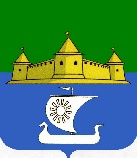 МУНИЦИПАЛЬНОЕ ОБРАЗОВАНИЕ«МОРОЗОВСКОЕ ГОРОДСКОЕ ПОСЕЛЕНИЕ  ВСЕВОЛОЖСКОГО МУНИЦИПАЛЬНОГО РАЙОНА ЛЕНИНГРАДСКОЙ ОБЛАСТИ»СОВЕТ ДЕПУТАТОВР Е Ш Е Н И Еот «28» февраля 2022 г. года № 10 В соответствии с Федеральным законом от 06.10.2003 г. № 131-ФЗ «Об общих принципах организации местного самоуправления в Российской Федерации», на основании постановления Правительства РФ от 30.12.2017 г. № 1710 «Об утверждении государственной программы Российской Федерации «Обеспечение доступным и комфортным жильем и коммунальными услугами граждан Российской Федерации», постановления Правительства Ленинградской области от 27.12.2019 г. № 636 «О государственной программе Ленинградской области «Комплексное развитие сельских территорий Ленинградской области», постановления Правительства Ленинградской области от 14.11.2013 г. № 407 «Об утверждении государственной программы Ленинградской области «Формирование городской среды и обеспечение качественным жильем граждан на территории Ленинградской области», Устава муниципального образования «Морозовское городское поселение Всеволожского муниципального района Ленинградской области», совет депутатов принялРЕШЕНИЕ	1. Передать администрации муниципального образования «Всеволожский муниципальный район» Ленинградской области с 01 января 2022 года по 31 декабря 2022 года полномочия по реализации жилищных программ, с правом разработки административных регламентов, а именно:	- основное мероприятие «Улучшение жилищных условий граждан с использованием средств ипотечного кредита (займа)» подпрограммы «Содействие в обеспечении жильем граждан Ленинградской области» государственной программы Ленинградской области «Формирование городской среды и обеспечение качественным жильем граждан на территории Ленинградской области»; 	- основное мероприятие «Улучшение жилищных условий молодых граждан (молодых семей)» подпрограммы «Содействие в обеспечении жильем граждан Ленинградской области» государственной программы Ленинградской области «Формирование городской среды и обеспечение качественным жильем граждан на территории Ленинградской области»;	- государственная программа Российской Федерации «Комплексное развитие сельских территорий».	2. Предусмотреть в бюджете муниципального образования «Морозовское городское поселение Всеволожского муниципального района Ленинградской области» ассигнования на реализацию принятого решения.	3. Администрации муниципального образования «Морозовское городское поселение Всеволожского муниципального района Ленинградской области» заключить с администрацией муниципального образования «Всеволожский муниципальный район» Ленинградкой области соглашение о передаче указанных в пункте 1 настоящего решения полномочий в пределах средств, предусмотренных бюджетом муниципального образования «Морозовское городское поселение Всеволожского муниципального района Ленинградской области». 	4. Опубликовать настоящее решение в газете «Всеволожские вести» и разместить на официальном сайте муниципального образования «Морозовское городское поселение Всеволожского муниципального района Ленинградской области» в сети «Интернет».	5. Настоящее решение вступает в силу со дня его официального опубликования.	6. Контроль за исполнением настоящего решения возложить на и.о. главы администрации муниципального образования «Морозовское городское поселение Всеволожского муниципального района Ленинградской области» Р.С. Панфилова.Глава муниципального образования				   	                          С.А. ПирютковО передаче полномочий администрации муниципального образования «Морозовское городское поселение Всеволожского муниципального района Ленинградской области» по реализации жилищных программ 